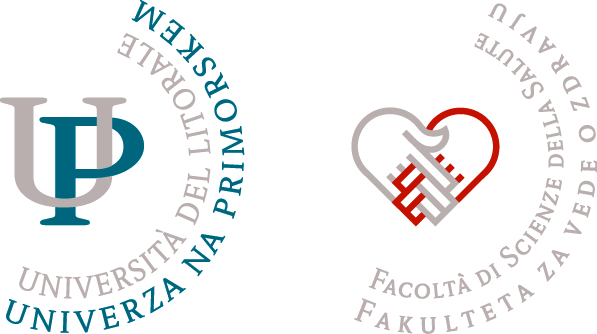 University of PrimorskaFAKULTETA ZA VEDE O ZDRAVJUFACULTY OF HEALTH SCIENCESISOLAPolje 42SI-6310 IZOLAPRACTICAL PLACEMENT I Nutritional Counselling – DieteticsYear 2Student:		_________________________________________________________Year of enrolment:	_________________________________________________________FOODSTUFF PROCESSING AND QUALITY OF FOODSTUFFS IN the industry           Attendance at placement – to be completed by mentor Student:……………………………………............... Date of birth:…………………..Academic year: 20 ..……/ 20…..….		Year of study (circle):   1 / 2 / 3Notes:..........................................................................................................................................................................……………………………………………………………………………………………………………………….Practical placement:....................................................................................................................................................Mentor:....................................................................................                  Signature:.....................................................................................................			                                                                                                                                           Practical placement stampIn ...................................................... on .................................................                                               Completed subject matter in the field of work – to be completed by mentor 1. Foodstuff processing and quality of foodstuffs in the industryFOOD establishmentS FOR DIFFERENT TARGET CONSUMER GROUPS (A)           Attendance at placement – to be completed by mentor Student:……………………………………............... Date of birth:…………………..Academic year: 20 ..……/ 20…..….		Year of study (circle):   1 / 2 / 3Notes:..........................................................................................................................................................................……………………………………………………………………………………………………………………….Practical placement:....................................................................................................................................................Mentor:....................................................................................                  Signature:.....................................................................................................			          Practical placement stampIn ...................................................... on .................................................                                               Completed subject matter in the field of work – to be completed by mentor 2. Food establishments for different target consumer groups (A) Food establishments for different target consumer groups (B)              Attendance at placement – to be completed by mentor Student:……………………………………............... Date of birth:…………………..Academic year: 20 ..……/ 20…..….		Year of study (circle):   1 / 2 / 3Notes:..........................................................................................................................................................................……………………………………………………………………………………………………………………….Practical placement:....................................................................................................................................................Mentor:....................................................................................                  Signature:.....................................................................................................	            Practical placement stampIn ...................................................... on .................................................                                               Completed subject matter in the field of work – to be completed by mentor 3. Food establishments for different target consumer groups (B) GOVERNMENT AND NON-GOVERNMENTAL ORGANIZATIONS            Attendance at placement – to be completed by mentor Student:……………………………………............... Date of birth:…………………..Academic year: 20 ..……/ 20…..….		Year of study (circle):   1 / 2 / 3Notes:..........................................................................................................................................................................……………………………………………………………………………………………………………………….Practical placement:....................................................................................................................................................Mentor:....................................................................................                  Signature:.....................................................................................................			           Practical  placement stampIn ...................................................... on .................................................                                               Completed subject matter in the field of work – to be completed by mentor 4. Government and non-governmental organizationsPRACTICAL PLACEMENT EVALUATION GRADING SHEETDATE: _____________________________		 PRACTICAL PLACEMENT: __________________________________________________________________Grades: 1 very bad, 2 bad, 3 good, 4 very good, 5 excellent.ATTENDANCEweekly from–until:DEPARTMENTMENTORSIGNATURESTAMP OF PRACTICAL PLACEMENTABSENCEweek / dayDEPARTMENTMENTORSIGNATURESTAMP OF PRACTICAL PLACEMENTSUBSTITUTIONweek / dayDEPARTMENTMENTORSIGNATURESTAMP OF PRACTICAL PLACEMENTN.Getting acquainted with the fields of work.TheoreticallyPracticallyMentor signature1Introduction to the applicable legislation in the field of foodstuffs.2Interpretation of results of completed tests in individual types of foodstuffs according to the provisions in force in the field of quality and health attestation of foodstuffs. 3Demonstration of correct sampling (and transport) procedures for foodstuffs, swabs and water.4Determining the nutritional and energy values of foodstuffs.5Foodstuff testing according to declared values (tutorial for determining fat, nitrogen, water and ash levels in foodstuffs). 6Review of the most common food additives and contaminants (introduction to methods, instrument techniques (SPM, GC, GC-MS, AAS, FTIR) and practical performance). 7Drinking water: review and presentation of applicable legislation, water resources monitoring, methods – review, practical performance. N.Getting acquainted with the fields of work.TheoreticallyPracticallyMentor signature8Introduction to laboratory work, quality management system, credibility of tests performed.9Introduction to the basic production processes in the food industry, the processing industry of foodstuffs of both animal and plant origin.10Introduction to the basic concepts of ensuring traceability (internal control) and ensuring food safety, good hygiene and production practices. 11Microbiological quality of foodstuffs.12Sensory quality of foodstuffs.13Practical training by working in production as well as in control laboratories (development of professional competences). 14Introduction to work in production for processing foodstuffs of plant origin, production for processing foodstuffs of animal origin and in laboratories for foodstuff quality control.15Presentation of the activities of social medicine.16Presentation of work in the field of epidemiology.ATTENDANCEweekly from–until:DEPARTMENTMENTORSIGNATURESTAMP OF PRACTICAL PLACEMENTABSENCEweek / dayDEPARTMENTMENTORSIGNATURESTAMP OF PRACTICAL PLACEMENTSUBSTITUTIONweek / dayDEPARTMENTMENTORSIGNATURESTAMP OF PRACTICAL PLACEMENTN.Getting acquainted with the fields of work.TheoreticallyPracticallyMentor signature1.Introduction to the organization of the institution (institute), management economics and financing methods. Work planning and cost calculation. 2.Adaptation of menus to different consumer groups according to norms, standards, different eating habits (alternative nutrition forms).3.Appropriate procedures of foodstuff selection and appropriate technological procedures for the preparation of balanced, healthy menus for different target consumer groups, according to age, medical condition or eating habits.4.Correct performance of procedures ensuring food safety, good hygiene and production practices.5.Development of professional competences.6.Introduction to work in establishments preparing meals for children and adolescents. kindergartens, schools, student residence halls.Introduction to work in establishments preparing meals adapted to the elderly and ill.ATTENDANCEweekly from–until:DEPARTMENTMENTORSIGNATURESTAMP OF PRACTICAL PLACEMENTABSENCEweek / dayDEPARTMENTMENTORSIGNATURESTAMP OF PRACTICAL PLACEMENTSUBSTITUTIONweek / dayDEPARTMENTMENTORSIGNATURESTAMP OF PRACTICAL PLACEMENTN.Getting acquainted with the fields of work.TheoreticallyPracticallyMentor signature1.Introduction to the organization of the institution (institute), management economics and financing methods. Work planning and cost calculation.2.Adaptation of menus to different consumer groups according to norms, standards, different eating habits (alternative nutrition forms).3.Appropriate procedures of foodstuff selection and appropriate technological procedures for the preparation of balanced, healthy menus for different target consumer groups, according to age, medical condition or eating habits.4.Correct performance of procedures ensuring food safety, good hygiene and production practices.5.Development of professional competences.6.Introduction to work in establishments preparing meals for adult population (work organization, food for employees, hotels, spas etc.).ATTENDANCEweekly from–until:DEPARTMENTMENTORSIGNATURESTAMP OF PRACTICAL PLACEMENTABSENCEweek / dayDEPARTMENTMENTORSIGNATURESTAMP OF PRACTICAL PLACEMENTSUBSTITUTIONweek / dayDEPARTMENTMENTORSIGNATURESTAMP OF PRACTICAL PLACEMENTN.Getting acquainted with the fields of work.TheoreticallyPracticallyMentor signature1.Nutrition and lifestyle for individual life stages.2.Determining the energy needs of individual population groups according the gender, age and other specific needs. 3.Determining nutritional needs (for macro- and micronutrients) according to the evaluated energy need of individual population groups.4.Introduction to correct lifestyle (focusing on nutrition, eating regime and exercise) for individual population groups.5.Basic introduction to the calculations of evaluated energy and nutritional needs in foodstuffs or meals for healthy people, for individual population groups. 6. Establishing the dietitian’s role in the promotion of a healthy diet.I would grade the organization of the practical placement in the teaching base: (1-5)I would grade the quality of the practical placement from the point of view of useful knowledge: (1-5)I would grade the mentor in the teaching base, from the point of view of being informed and professionally competent: (1-5)I would evaluate the integration (involvement) of students into the work process/nursing team with grades:  (1-5)I would grade the mentor’s accessibility in the teaching base: (1-5)                                                                                  Average grade of the practical placement: